Рекомендации для родителей  по теме «Я и МОЯ СЕМЬЯ» 04.10-17.10Рассмотрите внимательно на картинку. Затем предложите ребенку ответить на вопросы по картинке.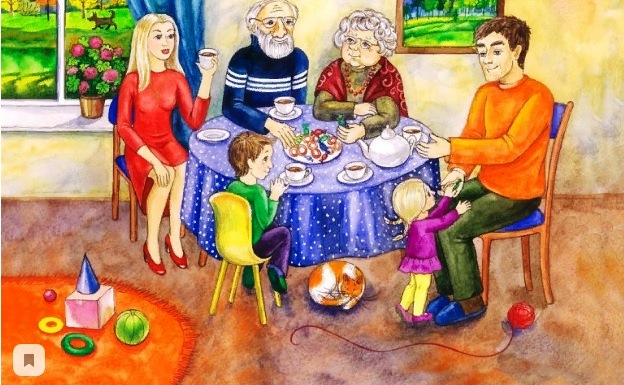 — Как ты думаешь, кто здесь нарисован?— Что делает бабушка?— Дедушка?— Остальные?Объясните ребенку:   Что такое семья? (когда люди живут вместе, любят   друг   друга,   заботятся   друг   о   друге, помогают друг другу). Поговорите с ребенком о семье (получите ОТВЕТЫ на ВОПРОСЫ)С кем ты живешь?Назови всех членов семьиПредложите ребенку НАЗВАТЬ имя каждого члена семьиРасскажите ребенку кто, кем и где работает Дидактическая игра «Подбери признак» (согласование имени существительного с прилагательным)Мама (какая) – ласковая…Бабушка (какая) - …Дедушка (какой) - …Папа (какой) - ….Дидактическая игра «Назови ласково» (образование существительных с суффиксом чк женские и мужские имена)Дима – ДимочкаЛена - ЛеночкаИгра: «Чья это вещь?» Для этой игры вам потребуется по одной вещи каждого членов семьи. Сложите их в мешок и когда будете доставать, спрашивайте:  «Чья это вещь?» Аналогично   можно   предложить   ребёнку   разобрать   вещи,   например,   после стирки.Почитайте ребенку: Русские народные сказки:  «Репка» «У страха глаза велики».Предложите ребенку поиграть с пальчиками (проведите пальчиковую гимнастику) следующим образом«Моя семья»(Руки сжимают в кулак,  поочерёдно разгибают пальцы, начиная с большого)Этот пальчик  дедушка,                         Этот пальчик – бабушка,                        Этот пальчик – папочка,                          Этот пальчик – мамочка,Ну а это я. Вот и вся моя семья!   